Awesome April in the AMS LibraryIn spite of 8 days of state testing in which the library was only open for short periods, our students still made use of our library.  Here are the stats:	Books checked out:		1,577	Holds placed:			   118	eBook circulations:		   647Items added to the collection:	    73Carts booked:		                   96 timesLibrary used for meetings by Knowledge Bowl, new teachers,   and Battle of the Books celebration (see cake picture below)Volunteers:				    97 hoursStudent Crew				    44 timesScanned 99% of the collection for inventoryLibrarian attended InnovatED, a meeting of ACS librarians,  and a dinner with local librarians and author Michael Shoulders.Students voted for their favorite book from the Volunteer State Book Award list and votes were forwarded to the state VSBA chair.  See the results in the picture on the left.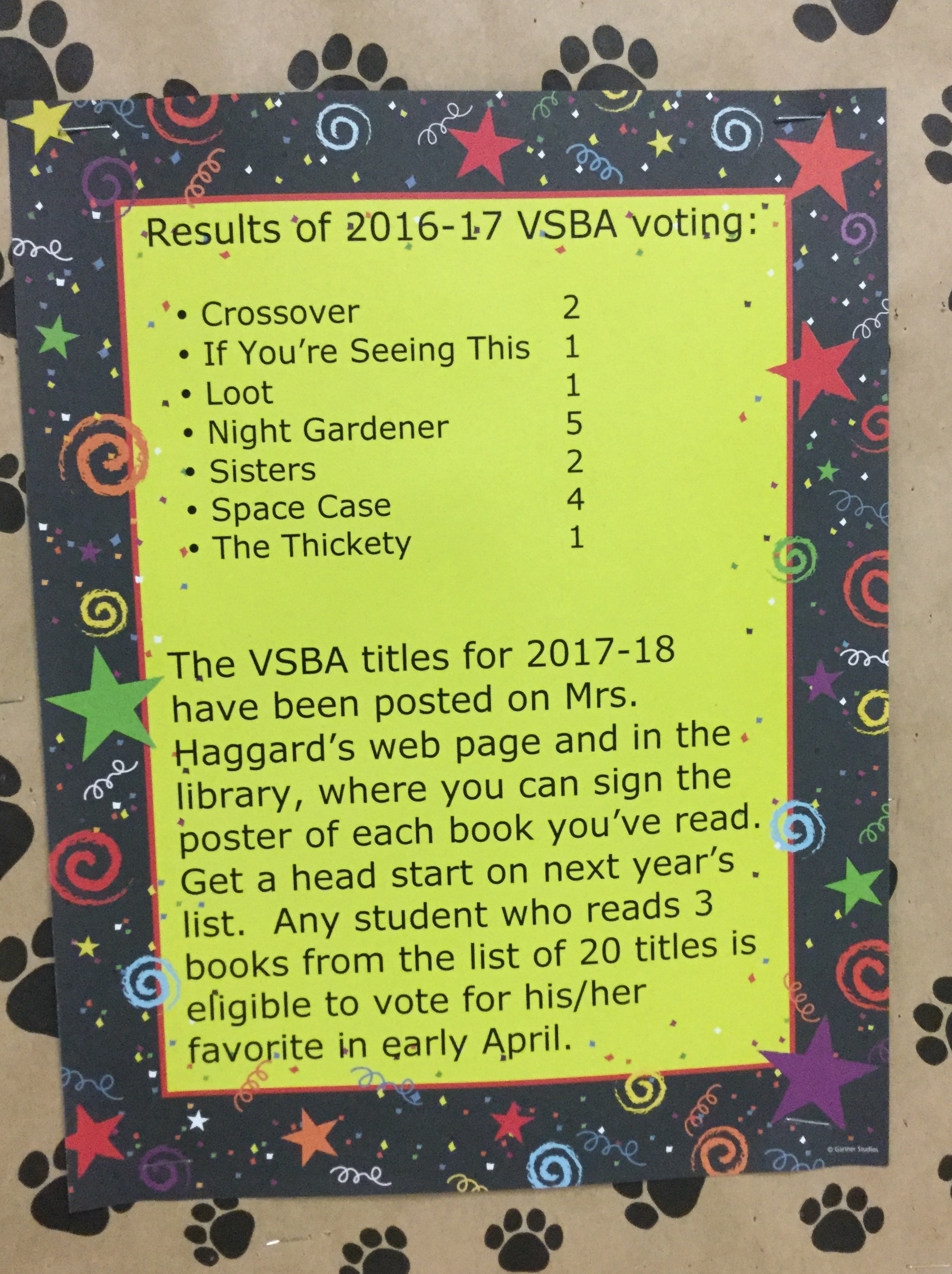 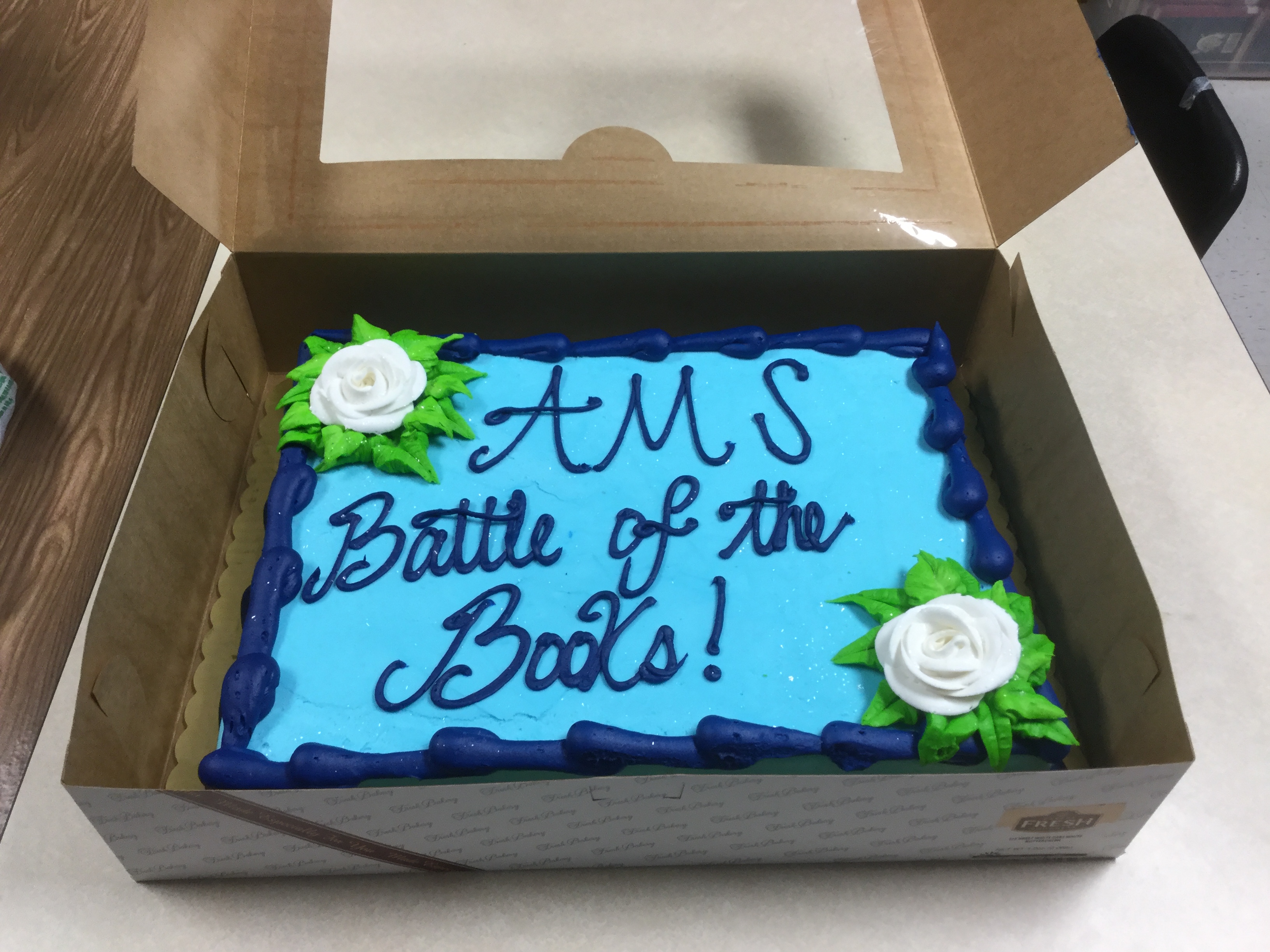 